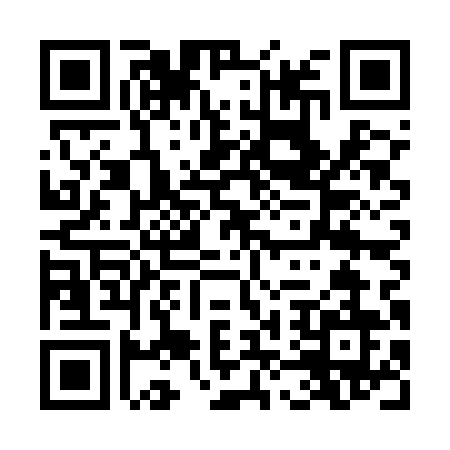 Ramadan times for Abdul Halim Wand, PakistanMon 11 Mar 2024 - Wed 10 Apr 2024High Latitude Method: Angle Based RulePrayer Calculation Method: University of Islamic SciencesAsar Calculation Method: ShafiPrayer times provided by https://www.salahtimes.comDateDayFajrSuhurSunriseDhuhrAsrIftarMaghribIsha11Mon5:245:246:4112:374:016:346:347:5212Tue5:225:226:4012:374:016:346:347:5213Wed5:215:216:3912:374:016:356:357:5314Thu5:205:206:3812:374:016:366:367:5415Fri5:195:196:3712:364:026:366:367:5416Sat5:185:186:3612:364:026:376:377:5517Sun5:175:176:3512:364:026:376:377:5518Mon5:155:156:3312:354:026:386:387:5619Tue5:145:146:3212:354:026:386:387:5620Wed5:135:136:3112:354:026:396:397:5721Thu5:125:126:3012:354:026:396:397:5822Fri5:115:116:2912:344:026:406:407:5823Sat5:105:106:2812:344:026:416:417:5924Sun5:085:086:2712:344:026:416:418:0025Mon5:075:076:2612:334:026:426:428:0026Tue5:065:066:2412:334:026:426:428:0127Wed5:055:056:2312:334:026:436:438:0128Thu5:035:036:2212:324:026:436:438:0229Fri5:025:026:2112:324:026:446:448:0330Sat5:015:016:2012:324:026:446:448:0331Sun5:005:006:1912:324:026:456:458:041Mon4:584:586:1812:314:026:456:458:052Tue4:574:576:1612:314:026:466:468:053Wed4:564:566:1512:314:026:466:468:064Thu4:554:556:1412:304:016:476:478:075Fri4:544:546:1312:304:016:476:478:076Sat4:524:526:1212:304:016:486:488:087Sun4:514:516:1112:304:016:496:498:098Mon4:504:506:1012:294:016:496:498:099Tue4:494:496:0912:294:016:506:508:1010Wed4:474:476:0812:294:016:506:508:11